Belmont Recreation CommissionTuesday October 15, 2019Beech Street Center6:30 p.m.NOTICE OF PUBLIC MEETINGThe Recreation Commission will be hosting a public meeting to review the proposed design for a gazebo at Payson Park. The project is being proposed by Tomi Olson who annually coordinates the Payson Park Music Festival. Please see below for a rendering of the proposed gazebo. 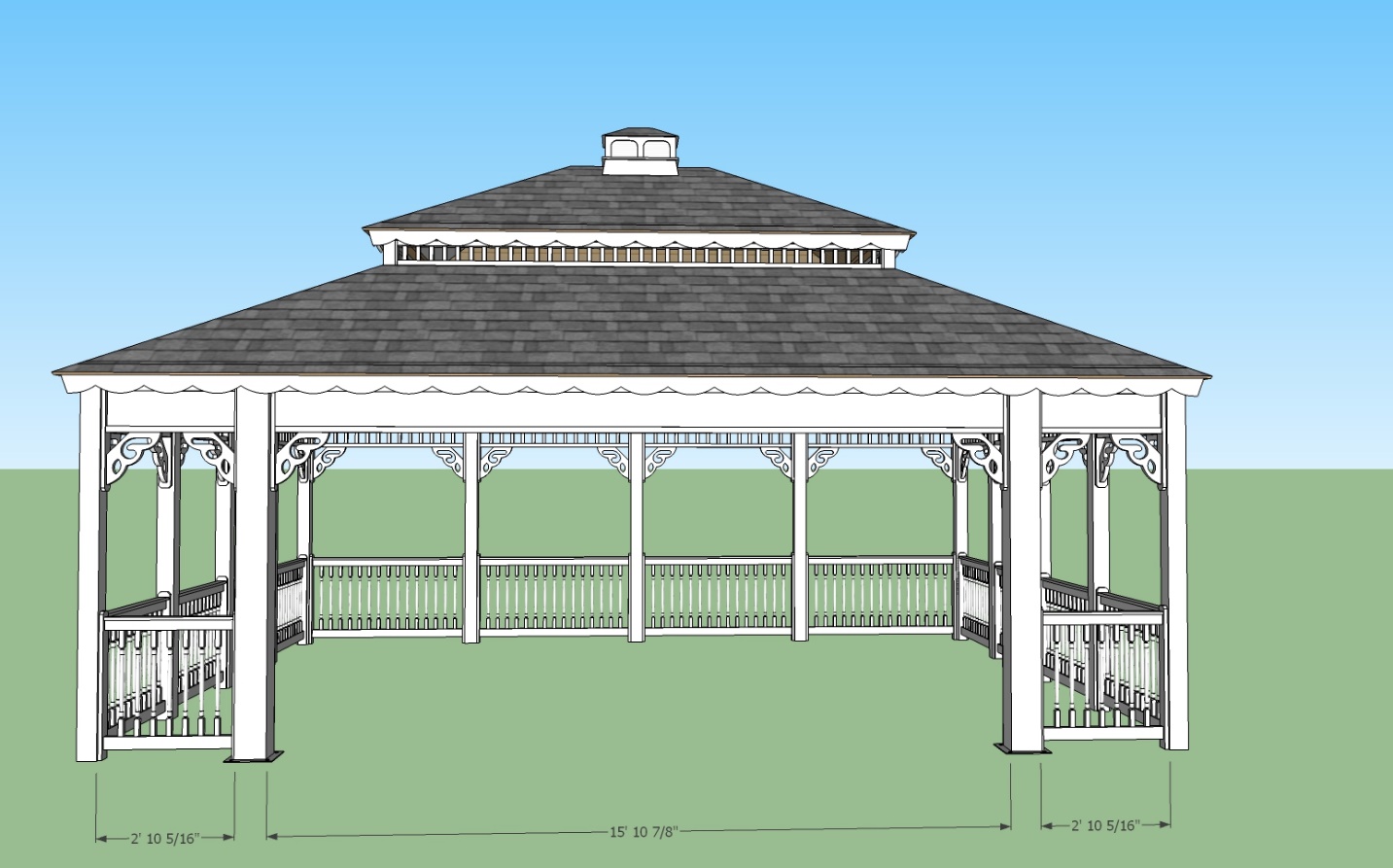 